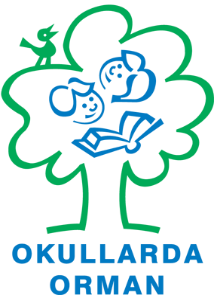 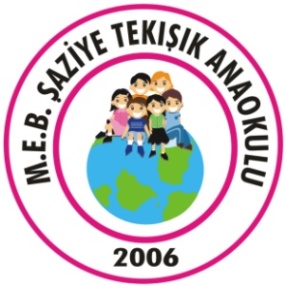 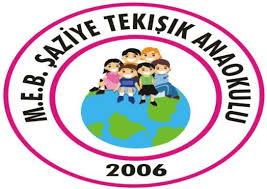 	                 2023-2024 EĞİTİM ÖĞRETİM YILI            ANKARA ÇANKAYA ŞAZİYE TEKIŞIK ANAOKULUOKULLARDA ORMAN PROJESİ"ORMAN ve İKLİM DEĞİŞİKLİĞİ"KONULU YILLIK EYLEM PLANIÇalışma Süresi: 1 YılKonu: Orman ve İklim DeğişikliğiANKARA ÇANKAYA ŞAZİYE TEKIŞIK ANAOKULU2023‐2024 EĞİTİM ÖĞRETİM YILIOKULLARDA ORMAN PROGRAMI GÖREV TABLOSUAYLAREYLEM VE ETKİNLİKLERUYGULAMAEYLÜLTüm sınıflarda Okullarda Orman projesinin açıklanması.Tüm okulun çalışılacak konu hakkında bilgilendirilmesi.Okullarda orman öğrenci timinin oluşturulması.Okullarda Orman veli komitesinin kurulması.Okullarda Orman öğretmen komitesinin kurulması.Okullarda Orman panosunun oluşturulması.* Koordinatör Öğretmen* Tüm Öğretmenler* Eko-Okul KomitesiEKİMOkuldaki tüm öğretmenlerin çalışılacak konu hakkında bilgilendirilmesiOkullarda Orman yıllık eylem planının hazırlanmasıEylem planının Okullarda Orman koordinasyonuna (TÜRÇEV) gönderilmesiTüm öğrencilerin okullarda orman programı ve çalışılacak konu hakkında bilgilendirilmesiVeli toplantısında velilerin proje hakkında bilgilendirilmesiOrman ve İklim Değişikliği konulu eylem planının bu panoda yayınlanması.Orman ve İklim Değişikliği konulu eylem planının okul web sitesinde duyurulması.Orman ve İklim Değişikliği ile ilgili boyama sayfalarının yapılmasıOrman ve İklim Değişikliği ile ilgili çocuklara video izletilmesiEylem planının okul web sitesinde ve okul bülteninde yayınlanması.Ankara iline ait iklim gelişmelerinin araştırılması Orman ve İklim Değişikliği ile ilgili çalışmalar yapılması4 Ekim Dünya Hayvanları Koruma Günü sınıflarda kutlanması.31 Ekim Dünya Tasarruf Günü etkinlikleri de dahil edilerek EBA İsraf ve Tasarruf videosu izlenmesi.*Koordinatör Öğretmen*Eko-Okul Komitesi* Tüm ÖğretmenlerKASIM“ Özel Canlılar” adlı dramanın yapılması. “Yağışın oluşumu” deneyinin yapılması.Ankara ilinin nüfus artışı hangi bölgede oluyor, doğaya ve biyoçeşitliliğe etkisi ile ilgili etkinlikler. “Temiz Çevre”  sloganımız kapsamında aile çalışma takvimi aracılığı ile velilerden evde çocukları ile bir afiş hazırlanmasının istenmesi“Erozyonla Mücadele Haftası”(kasım Ayının üçüncü haftası)sebebi ile sınıflarda “Erozyon” deneylerinin yapılması, Erozyonla Mücadele Haftası ile ilgili “Rüzgârla Uçan Topraklar ”Ve “Suyla Kayan Topraklar” Deneyi Yapılması. EBA orman bilmeceleriİklim değişikliği ile ilgili çocuklara hikâye okunması.Okullarda Orman panosunun “İklim Değişikliği” konulu hazırlanması.İklim Değişikliği ile ilgili EBA “İnsan Etkisi ile ilgili oluşan çevre sorunları ”eğitici video izlenmesi ve “Dünyayı İyileştirelim” Afiş çalışması yapılması. (Her sınıfın konu ile ilgili hazırladığı afişler okul bahçesinde sergilenir)* Koordinatör Öğretmen* Tüm Öğretmenler* Eko-Okul KomitesiARALIKBeden perküsyonu ile yağmur sesi drama çalışması yapılması.Ankara ilinde insanların doğaya verdiği zararlar üzerine etkinlikler(sanat etkinliği, beyin fırtınası ile kavram haritaları oluşturma v.b)“Sularımız Nasıl Kirlenir” beyin fırtınası çalışması yapılır.“Yüzme-batma” deneyinin yapılması. Ardından su kirliliği ile ilgili sohbet edilmesi.Çevre Kirliliği temalı Okullarda Orman panosunu düzenliyoruz. “Kirli Çevre, Temiz Çevre” konulu sanat etkinliğinin yapılması.“Tutum Yatırım ve Türk Malları Haftası” (12 Aralığı içine alan hafta) kutlanmasıBölgemizde tahrip edilen yaşam alanların tespiti ve imkânlar ölçüsünde gezi düzenlenmesi.* Koordinatör Öğretmen* Tüm Öğretmenler* Eko-Okul KomitesiOCAKArtık materyallerle suyu temizleme aleti hazırlanması“Temiz Çevre, Mutlu insanlar” konulu sulu boya çalışmasının yapılmasıÇevremiz nasıl daha temiz olur? Konusu ile ilgili sınıfta beyin jimnastiği yapılmasıKimler suya ihtiyaç duyar? Konusunda sohbet edilmesi, video ve slayt izlenmesiHer çocuğun hayalindeki canlılar dünyası konulu resim çalışması.Enerji Tasarrufu Haftası kapsamında EBA Etkinlik Havuzundan Dünyamızı Koruyalım etkinliği yapılması “Tuz Kristalleri”(suyun buharlaşması) deneyi yapılması,İklim değişiklikleri hakkında sohbet edilmesi ve bunun resmedilmesi“Üç Boyutlu Kar Tanesi ”çalışması yapılması* Koordinatör Öğretmen* Tüm Öğretmenler* Eko-Okul KomitesiŞUBAT“Mikrop” deneyi yapılmasıDrama etkinliği olarak “yağmur-dolu-sel” etkinliğinin yapılması.Sanat etkinliği Temizlik konusu ile ilgili 3 boyutlu olarak çalışılma yapılması“Boşa Akan Bir Su Damlası Olsaydın?”draması yapılması hissettikleri hakkında sohbet edilmesiAile Katılım etkinliği ile “Bölgemizdeki İklim Değişikliği” etkinliğinin yapılmasıEBA “Doğal Çevreyi Nasıl Koruruz” eğitici videosunu izliyoruz. Hayalimdeki okul bahçesi resim etkinliği hazırlıyoruz.Kış mevsiminde yeşil kalan alanların tespiti ve yaşanabilecek doğa alanların konuşulması.Çöplerin doğamıza verdiği zararlar hakkında beyin fırtınası yapılarak bunun resmedilmesi.* Koordinatör Öğretmen* Tüm Öğretmenler* Eko-Okul KomitesiMART21 Mart Dünya Orman Günü” sebebi ile sınıflarda sanat etkinliği, orman şarkıları, ormanların faydaları konularında çalışmalar yapılması“22 Mart Su Gününde Eylem Günü” etkinliğinin yapılarak, yapılan çalışmalardan örnekler sunulmasıSu israfını önlemek için manifesto düzenlenmesi ( Eylem günü)Su tasarrufu kartlarının yapılması.“Katı-sıvı-gaz” deneyinin yapılmasıOkulumuzda bulunan ağaçların kavram haritasını oluşturma.Ankara ilinde ağaçlık alan yerlerinin tespiti ve olan ağaç çeşitleri.Bölgemizde yapılan yanlış tarım uygulamalarının araştırılması.* Koordinatör Öğretmen* Tüm Öğretmenler* Eko-Okul KomitesiNİSAN“Su Tasarrufu Oyununun” oynanması“Yağ ve su” deneyinin yapılması.“İklim değişikliği” ile ilgili kolaj ve sanat etkinliği çalışmaları yapılması“Su ülkesi” adlı hikâyenin okunması ardından sorularının sorulması.Okul bahçesinde ağaçlarda oluşan değişikliklerin gözlemlenmesi.Bir su damlası olsan kime yardım ederdin? Neden? Sorularının yanıtlanması ve sohbet edilmesi.Çevremizde nasıl yeşil alanlar oluşturulabilir? (okul ve ev) Yakın çevreden başlanılarak neleryapılabilir? Konusunda sohbet edilerek çeşitli sanat ve materyaller hazırlanır.* Koordinatör Öğretmen* Tüm Öğretmenler* Eko-Okul KomitesiMAYISTürkiye de en yeşil ve ekolojik şehirlerin öğrenciler tarafından seçilmesi.İlimizin en yeşil alanlarının resim edilmesi ‘’Koruyorum Projesi’’ tüm sınıf olarak önce araştırma yapıyoruz ve nesli tehlike altında olan hayvanları inceliyoruz. Hayvanımızı seçerek her birimiz bir nesli tükenmekte olan hayvanla ilgili sunum hazırlıyoruz. Sunumumuzda önce hayvanı tanıtıyor daha sonra türün korunması için neler yapılmalı anlatıyoruz.* Koordinatör Öğretmen* Tüm Öğretmenler* Eko-Okul KomitesiHAZİRANSene boyunca yapılan etkinliklerin sergisinin yapılması.Okullarda orman projesi yılsonu raporunun gönderilmesi* Koordinatör Öğretmen* Tüm Öğretmenler* Eko-Okul KomitesiOKULLARDA ORMAN PROGRAMI KOORDİNATÖR ÖĞRETMENiMERVE DİNÇERORMAN KOMİTESİORMAN KOMİTESİNURTEN MOLLAOĞLUAYŞEGÜL KARACANİHAL TEKİN KALAFATÖZNUR DOĞANBURÇİN ŞAHİNGÜLAY ACARSERAP AKINÇ YAZICIÖZLEM ÖZGENCİL ÖZCANOKUL MÜDÜRÜOKUL ÖNCESİ ÖĞRETMENİOKUL ÖNCESİ ÖĞRETMENİOKUL ÖNCESİ ÖĞRETMENİOKUL ÖNCESİ ÖĞRETMENİOKUL ÖNCESİ ÖĞRETMENİOKUL ÖNCESİ ÖĞRETMENİ OKUL ÖNCESİ ÖĞRETMENİORMAN TİMİORMAN TİMİ1.BERİRE SENA ÇAĞLAYAN(ARILAR 5 YAŞ)2.EYLÜL ÖKSÜZ(ARILAR 5 YAŞ)3.EYMEN KAYA(UĞURBÖCEKLERİ 5 YAŞ)4.MİRAY ERVA YUMUŞAK(UĞURBÖCEKLERİ 5 YAŞ)5.BERİL ÖZDEMİR(KELEBEKLER 5 YAŞ)6.DEFNE ISIK(KELEBEKLER 5 YAŞ)7.AHMET YILMAZOĞLU(KELEBEKLER 5 YAŞ)8.CAN BAYDEMİR (UĞURBÖCEKLERİ 4 YAŞ)9.CAN ASAR(UĞURBÖCEKLERİ 4 YAŞ)10.FATMA FERAH ÖZDEMİR(ARILAR 4 YAŞ)11.LİNA TORUNLAR(ARILAR 4 YAŞ)12.DORUK YILMAZOĞLU(PAPATYALAR 4 YAŞ)13.MİRAY YEŞLOVA(PAPATYALAR 4 YAŞ)1.BERİRE SENA ÇAĞLAYAN(ARILAR 5 YAŞ)2.EYLÜL ÖKSÜZ(ARILAR 5 YAŞ)3.EYMEN KAYA(UĞURBÖCEKLERİ 5 YAŞ)4.MİRAY ERVA YUMUŞAK(UĞURBÖCEKLERİ 5 YAŞ)5.BERİL ÖZDEMİR(KELEBEKLER 5 YAŞ)6.DEFNE ISIK(KELEBEKLER 5 YAŞ)7.AHMET YILMAZOĞLU(KELEBEKLER 5 YAŞ)8.CAN BAYDEMİR (UĞURBÖCEKLERİ 4 YAŞ)9.CAN ASAR(UĞURBÖCEKLERİ 4 YAŞ)10.FATMA FERAH ÖZDEMİR(ARILAR 4 YAŞ)11.LİNA TORUNLAR(ARILAR 4 YAŞ)12.DORUK YILMAZOĞLU(PAPATYALAR 4 YAŞ)13.MİRAY YEŞLOVA(PAPATYALAR 4 YAŞ)